Campus Cleanliness Drive conducted by NSS Volunteers of the Govt. College TheogNSS volunteers of the college conducted campus cleanliness drive on 17/09/2022 under the supervision of NSS Programme Officer Dr. Kalpna Sharma, Assistant Prof. Rajesh Kumar and able guidance of College Principal Dr. Lalita Chandan. The students cleaned the college campus and collected plastic garbage from every nook and corner of the college premises. They also cleaned stairs and main entrance path of the college. Around 90 NSS volunteers participated in this cleanliness drive.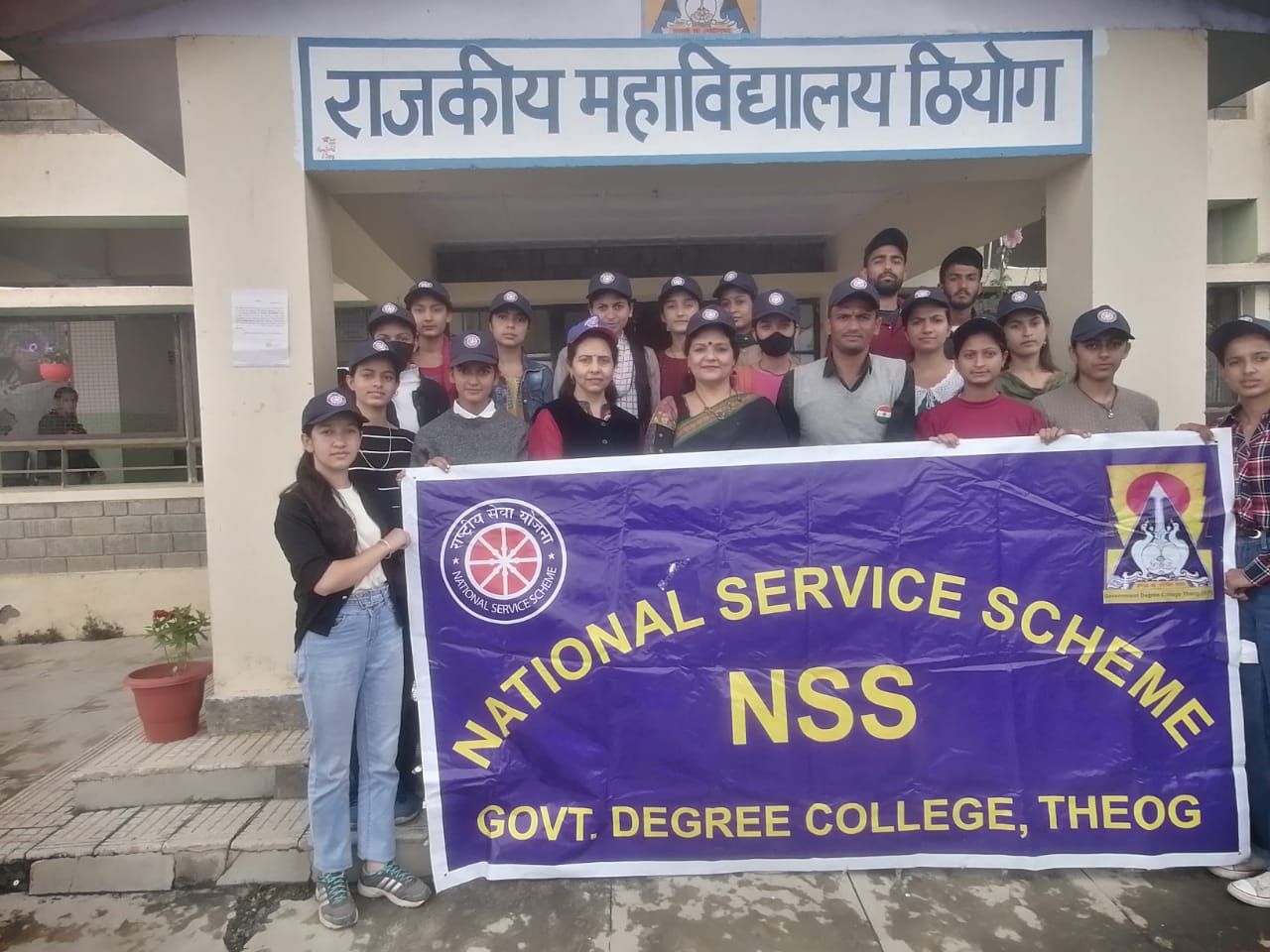 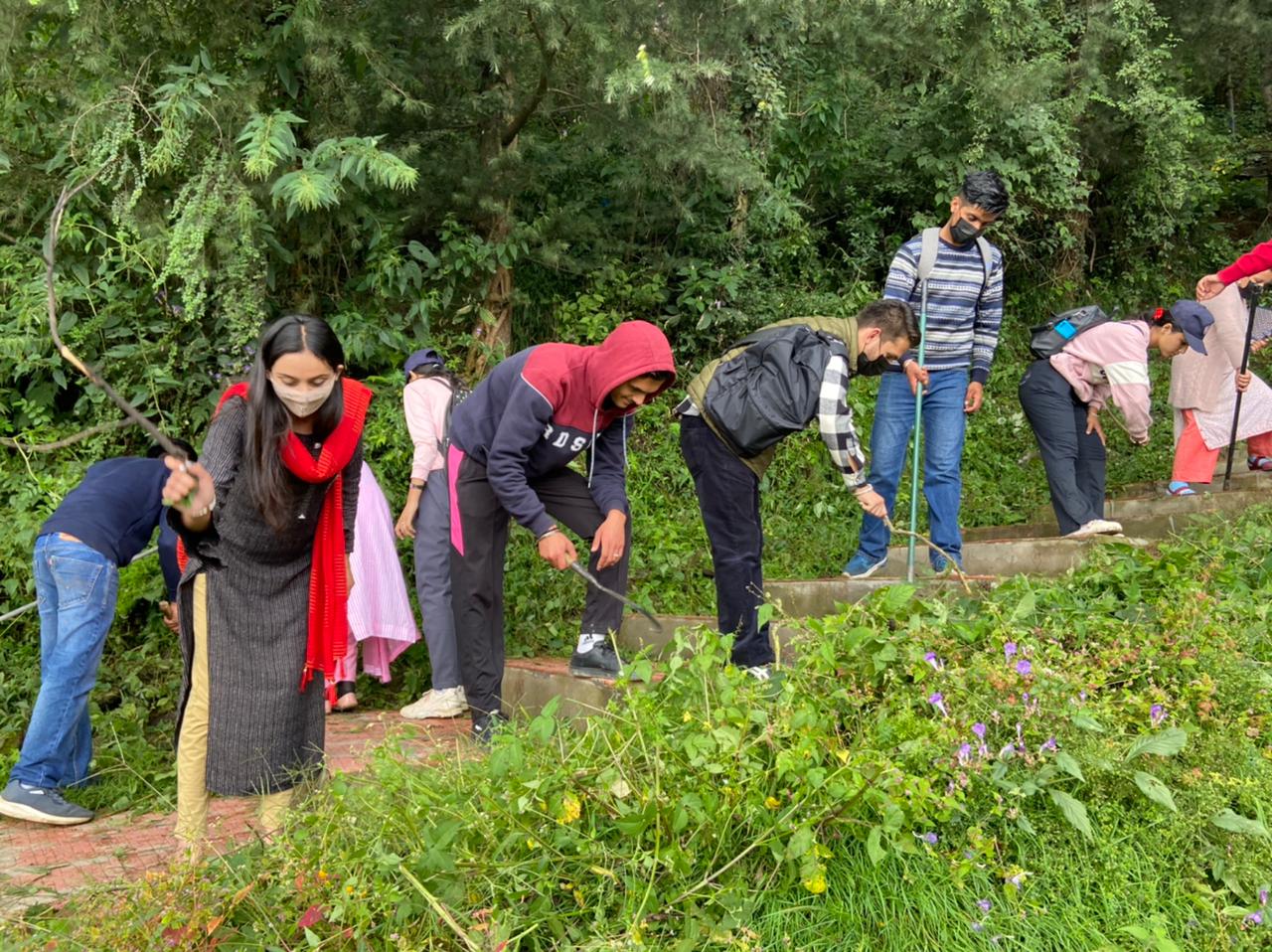 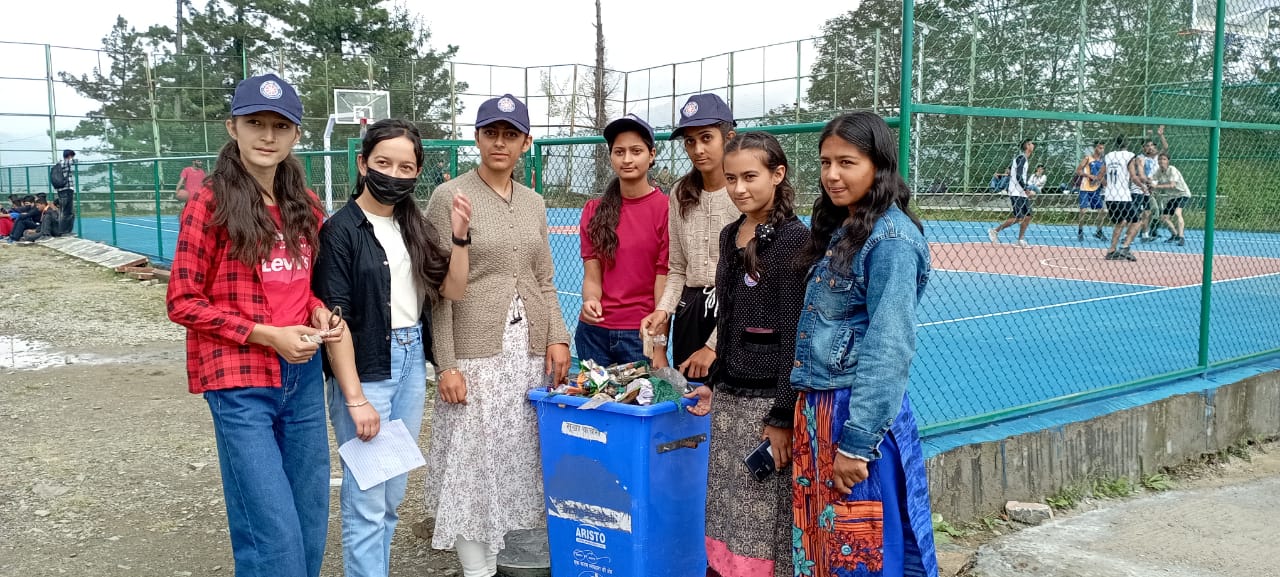 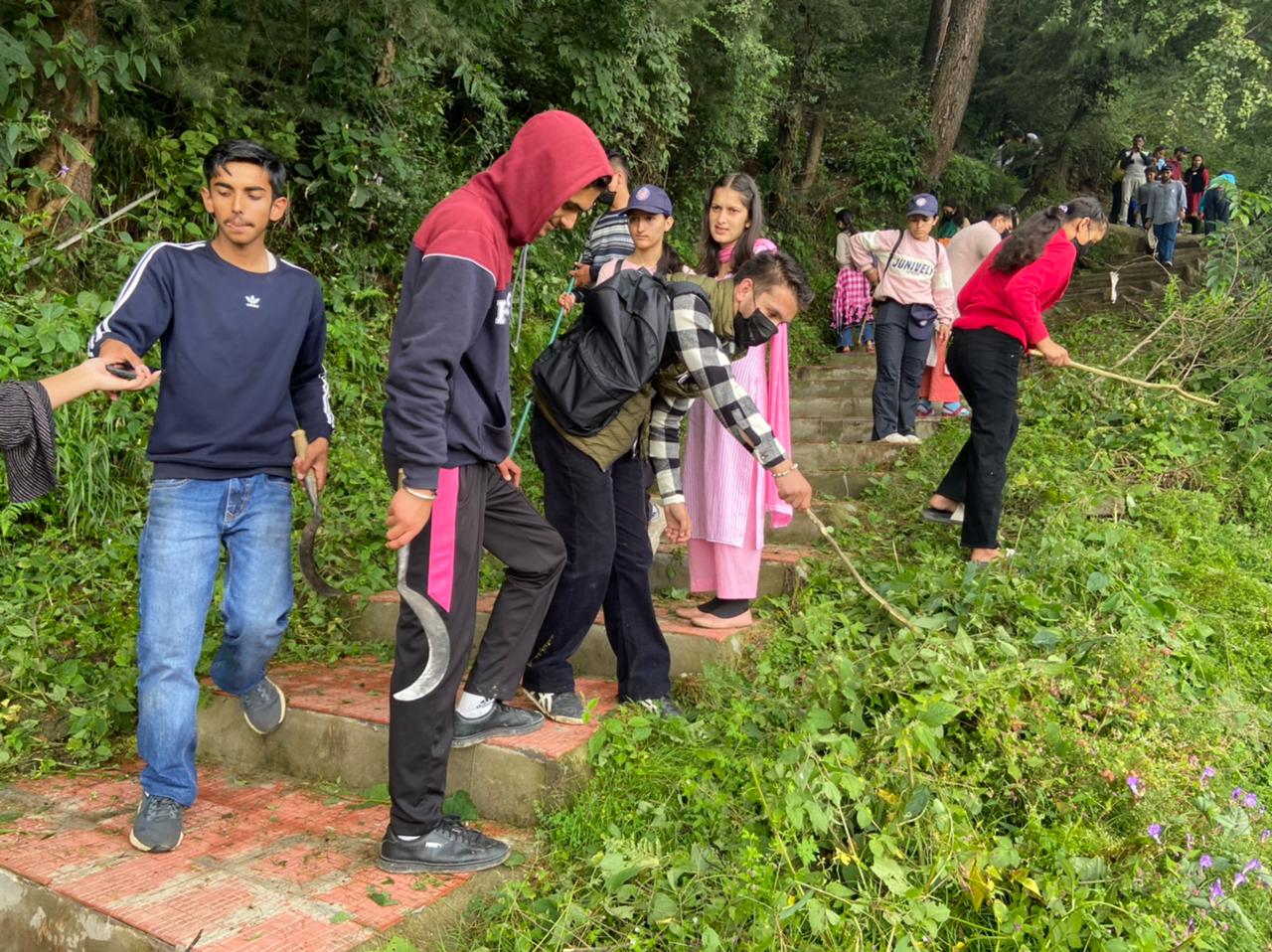 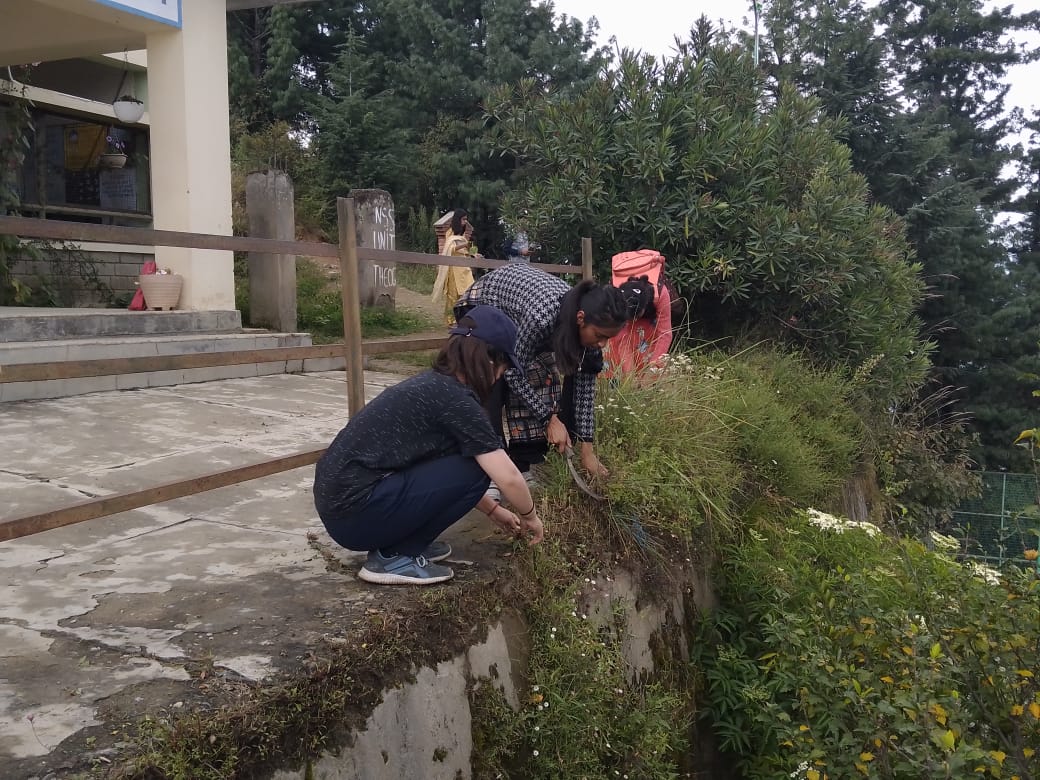 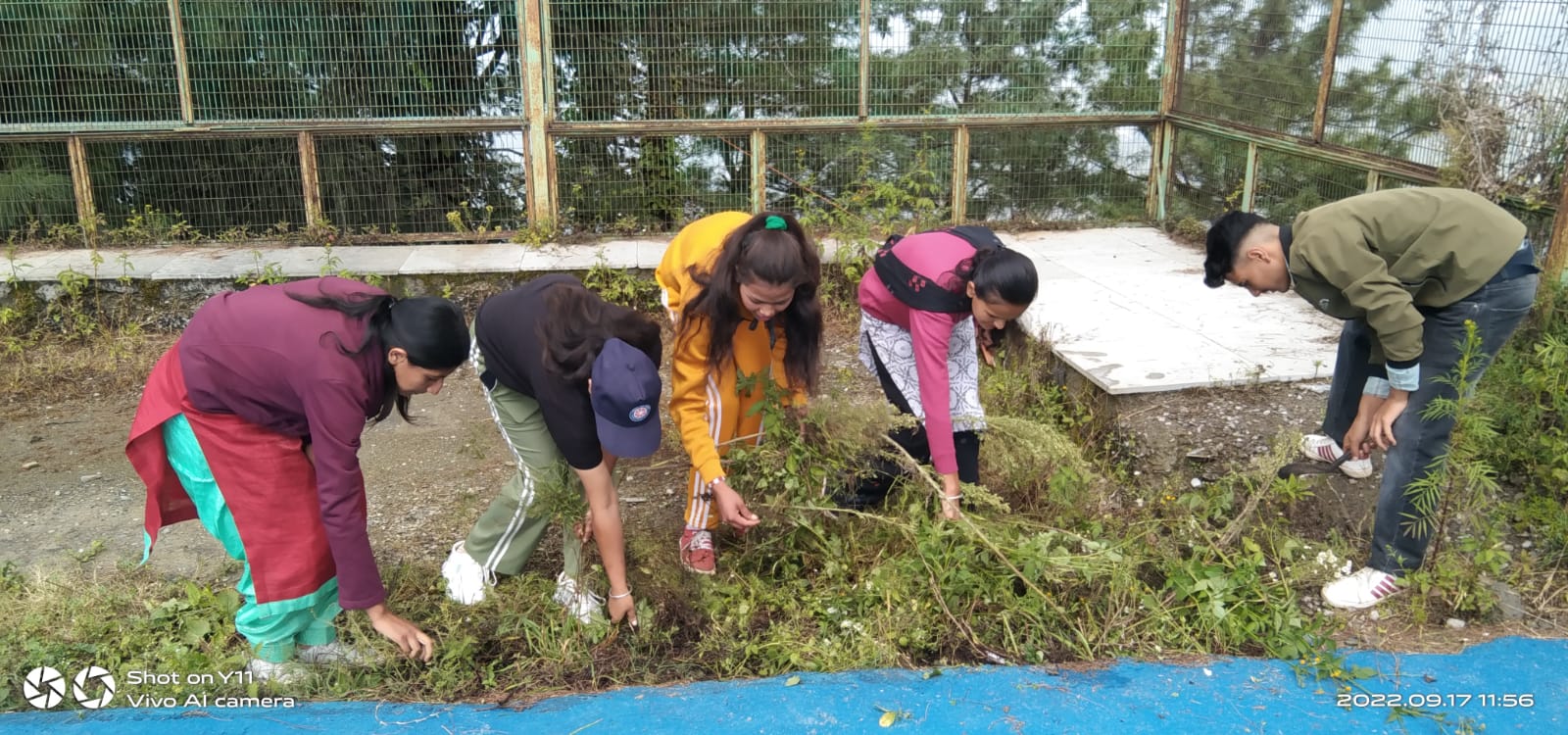 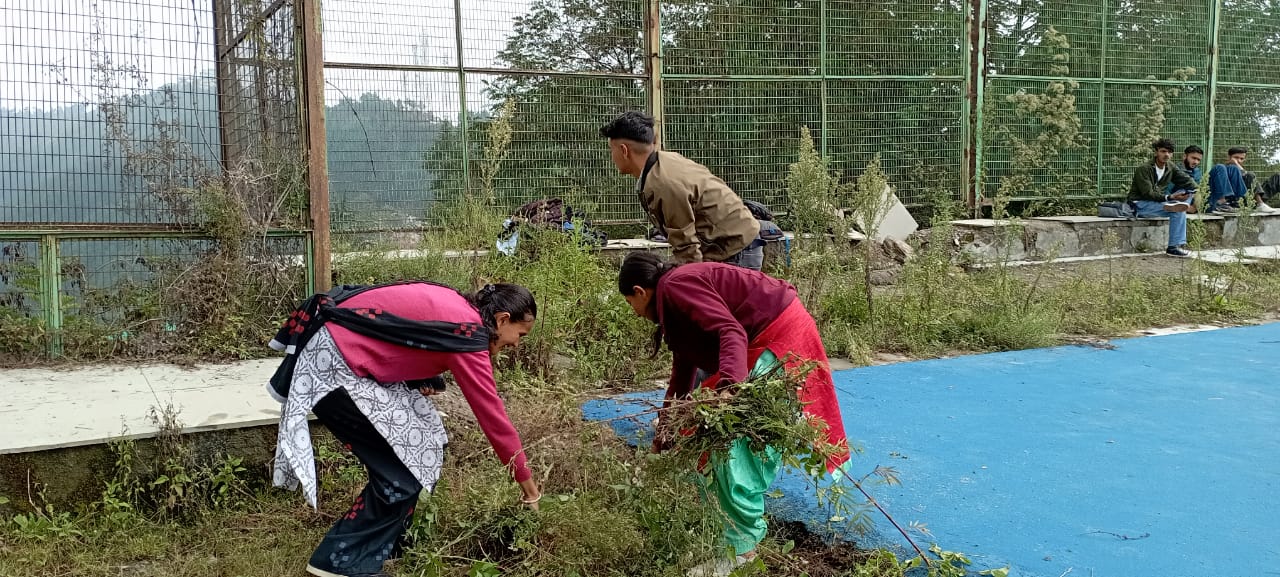 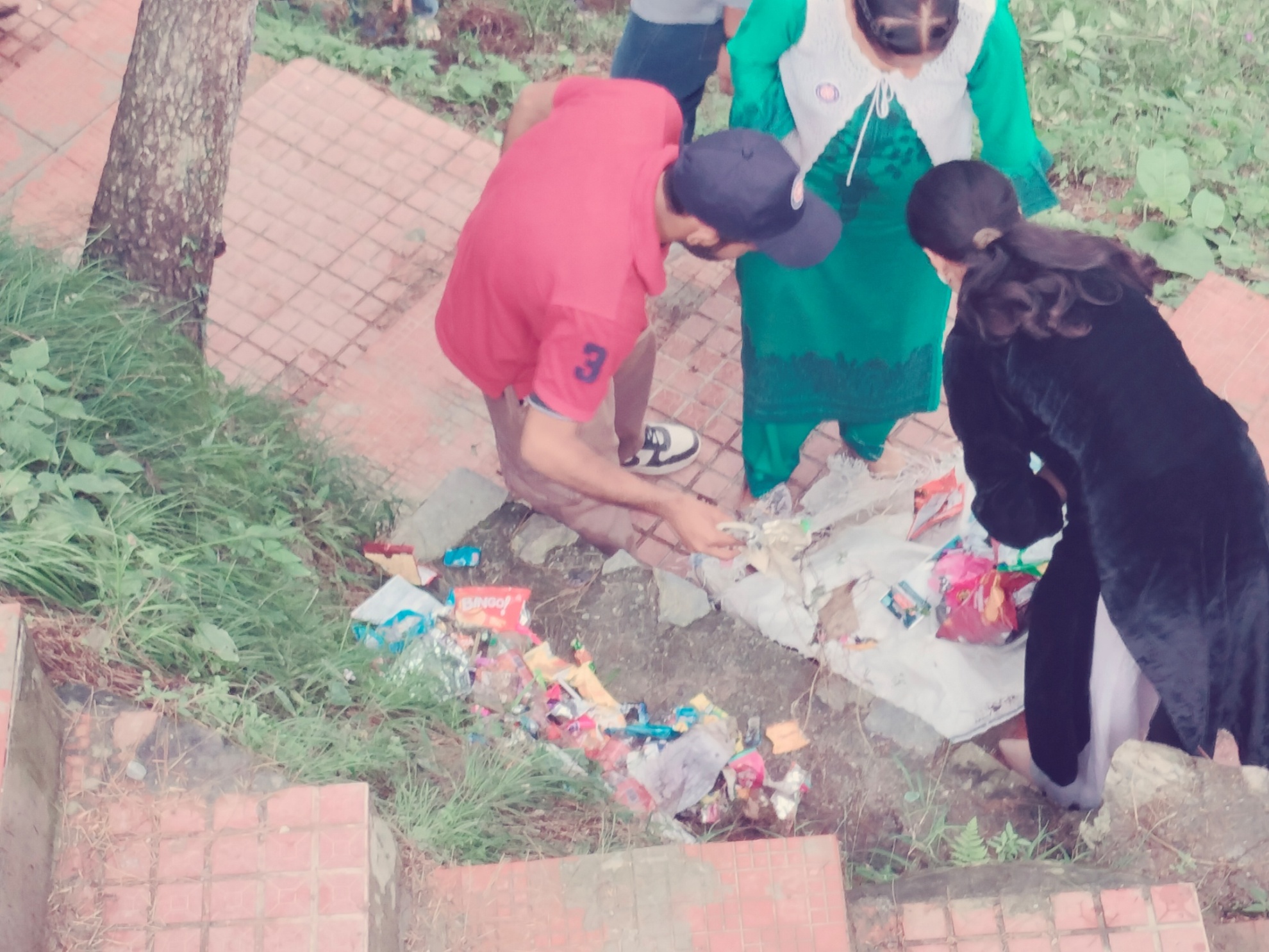 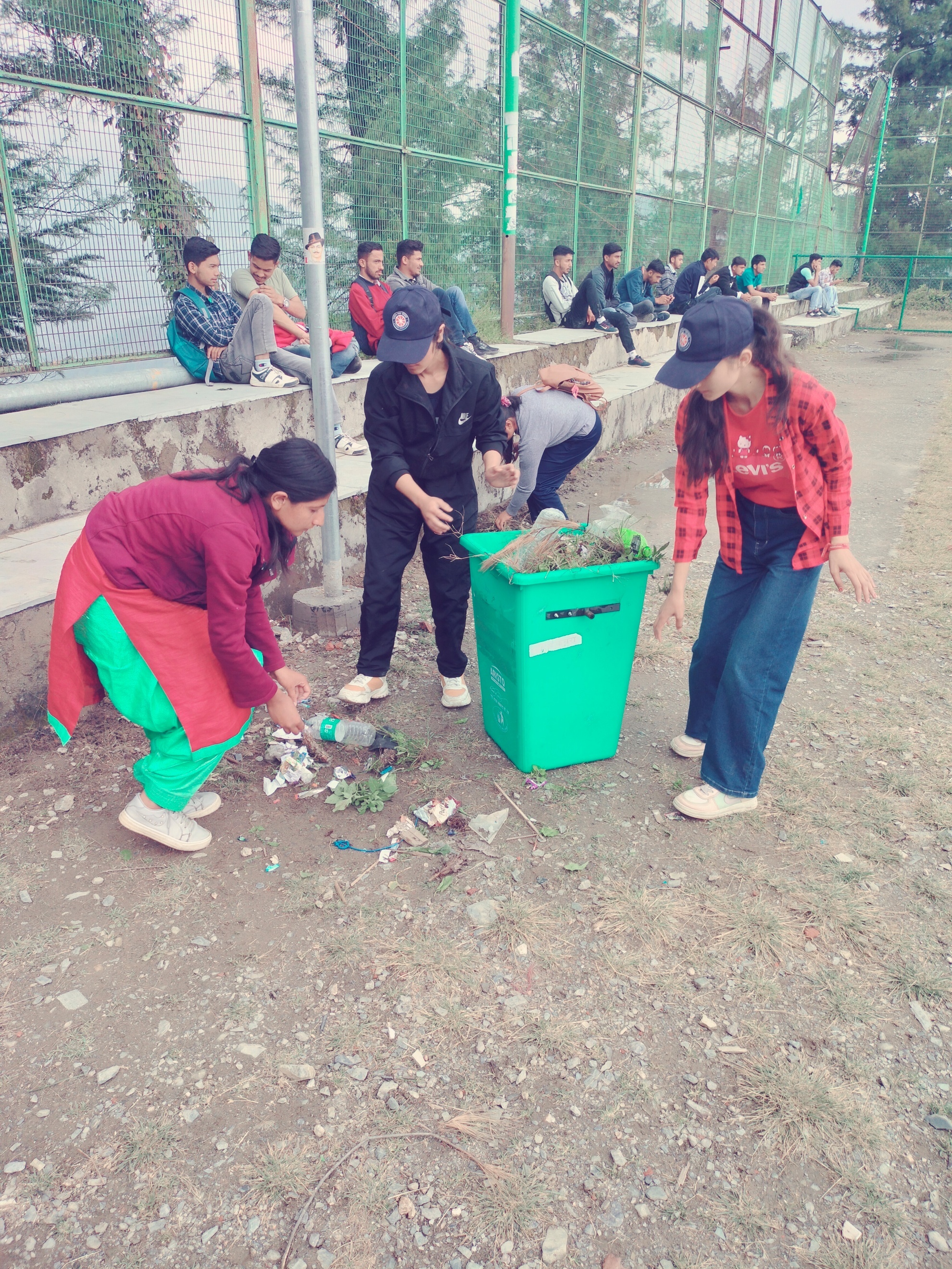 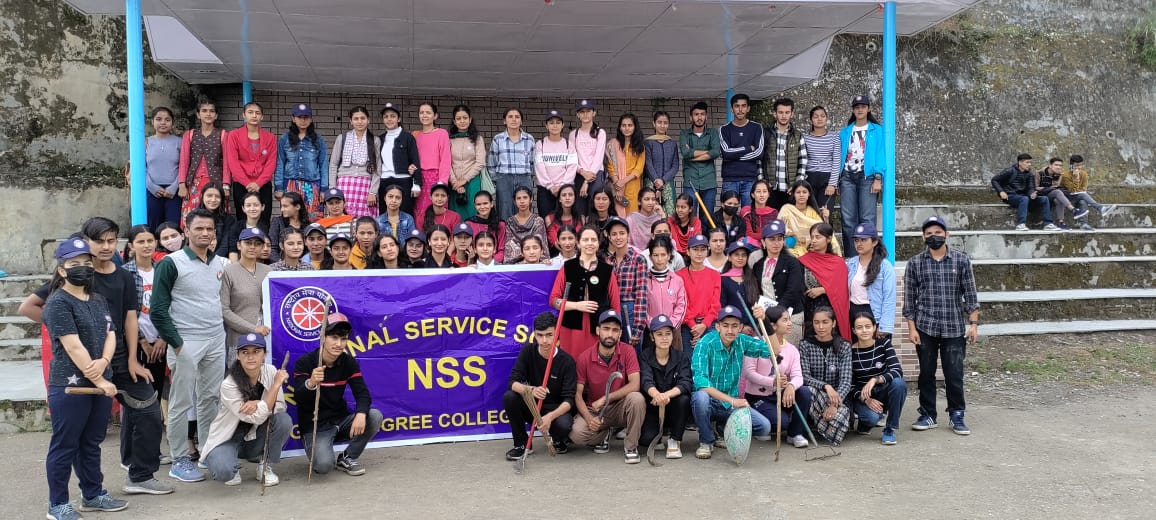 